Praise to the Holiest in the height       1982 no. 446         Melody: Newman       C.M. 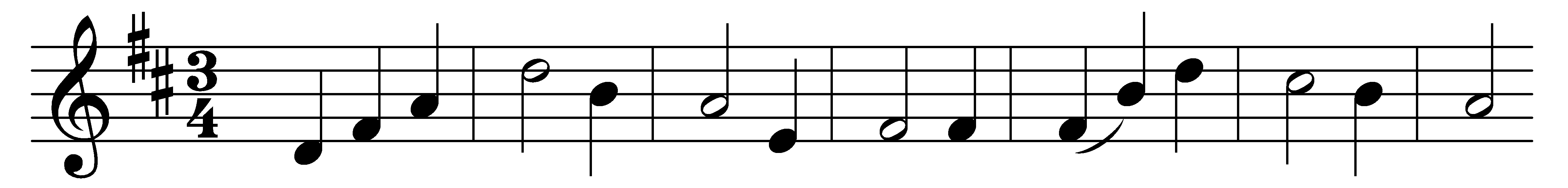 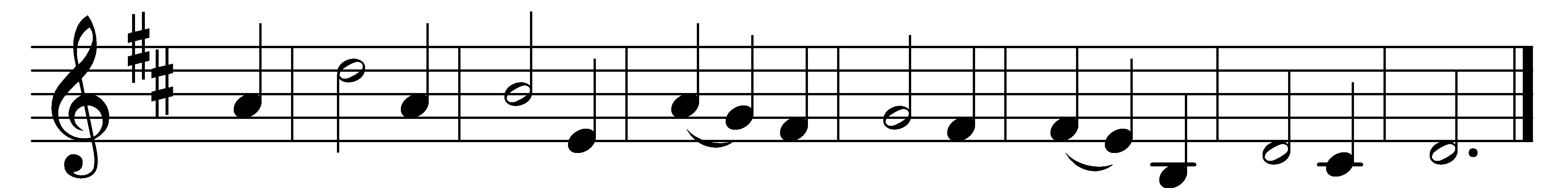 Praise to the Holiest in the height,and in the depth be praise;in all his words most wonderful,most sure in all his ways!O loving wisdom of our God!When all was sin and shame,a second Adam to the fightand to the rescue came.O wisest love! that flesh and blood,which did in Adam fail,should strive afresh against the foe,should strive, and should prevail;and that the highest gift of graceshould flesh and blood refine:God’s presence and his very self,and essence all-divine.Praise to the Holiest in the height,and in the depth be praise;in all his words most wonderful,most sure in all his ways!Words: John Henry Newman (1801-1890)Music: Richard Runciman Terry (1865-1938)